MoveUP Monthly Ingredient Recipe – June – LemongrassAdd Photo Here (Optional)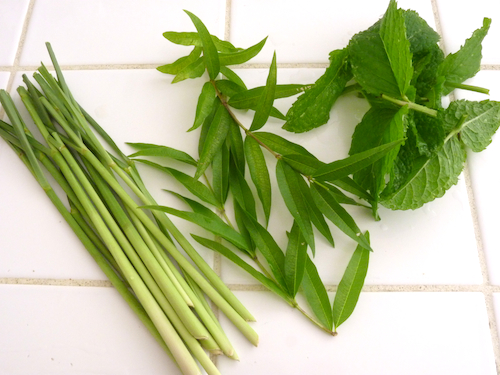 